Управление по образованию Оршанского райисполкомаМЕТОДИЧЕСКАЯ РАЗРАБОТКАНОРМАЛИЗАЦИЯ ОБОНЯТЕЛЬНОЙ ЧУВСТВИТЕЛЬНОСТИ У ДЕТЕЙ с ТМНРМатериалы в помощь педагогам, родителям Оршамарт, 2023Печатается по решению учебно-методического объединенияГУО «Центр коррекционно-развивающего обучения и реабилитацииОршанского района» Нормализация обонятельной чувствительности у детей с ТМНР (материалы для педагогов/родителей) – г. Орша: ГУО «Центр коррекционно-развивающего обучения и реабилитации Оршанского района», 2023.  Составитель: Т.Б. Богдан, воспитатель ГУО «Центр коррекционно-развивающего обучения и реабилитации Оршанского района»,Е.В. Попкова, учитель-дефектолог ГУО «Центр коррекционно-развивающего обучения и реабилитации Оршанского района»Рецензенты:	И.К. Кихтева, директор ГУО «Центр коррекционно-развивающего обучения и реабилитации Оршанского района»,Л.Г. Хутская, заместитель директора по ОД ГУО «Центр коррекционно-развивающего обучения и реабилитации Оршанского района»СодержаниеНОРМАЛИЗАЦИЯ ОБОНЯТЕЛЬНОЙ ЧУВСТВИТЕЛЬНОСТИ У ДЕТЕЙ с ТМНР Для развития сенсомоторных качеств у детей с тяжелыми, множественными нарушениями в физическом и (или) психическом развитии (далее – ТМНР) необходимо применять специальные игры и упражнения. Важно принять во внимание то, что у детей с ТМНР имеется сложная структура нарушений, которая сильно искажает систему восприятия окружающего мира (например, обонятельную и др.) и затрудняют контакт с ним (Таблица).ТаблицаПоведенческие проявления в условиях нарушения чувствительности анализаторов При организации коррекционно-образовательной процесса с детьми с нарушениями обонятельной чувствительности необходимо вырабатывать определенные правила поведения для всех участников процесса, в т.ч. родителей. Например, при повышенной обонятельной чувствительности необходимо исключать неприятные для ребёнка запахи (использовать моющие средства без запаха, отказаться от использования духов) и др. При пониженной – хранить ядовитые вещества в недоступном для ребёнка месте, применять вещества с сильными запахами в качестве награды или для переключения внимания от неприемлемых обонятельных стимулов и др.Сенсомоторное развитие производится на основе обеспечения взаимодействия чувственного отражения и моторных двигательных компонентов психической деятельности.По мере закрепления новых сенсорно-моторных способностей у ребёнка во время проведения занятий нужно использовать возможности сохранных анализаторов с последующим включением их в компенсаторные процессы. Нужно постепенно формировать умение пользоваться анализаторами. Важно учитывать то, что у ребенка с ТМНР навыки не только формируются, но и могут пропадать в том случае, если они не закрепляются. Поэтому необходимо постоянно производить наблюдения за реакциями ребёнка.Дети с ТМНР не имеют достаточного чувственного опыта, поэтому для выполнения и обогащения навыков познавания мира и окружающей среды, они нуждаются в стимуляции различного рода, которая осуществляется на основе раздражителей.Коррекционная направленность обеспечивается через использование в образовательном процессе сенсорной интеграции, которая направлена на стимуляцию работы анализаторов в условиях координации различных органов чувств.При стимуляции обонятельных ощущений предполагаются результаты, такие как: - развитие обонятельной чувствительности; - формирование эмоциональных реакций на различные запахи, выявление обонятельных предпочтений ребёнка; - расширение спектра обонятельных ощущений; - обучение реагированию с помощью пантомимических средств общения (мимические движения, удовольствие/неудовольствие от восприятия запахов);- побуждение ребёнка к выражению предпочтений при выборе запаха с помощью двигательных и эмоциональных реакций; - стимуляция резкими и слабыми раздражителями в зависимости от вида нарушения чувствительности: гипо-или гиперчувствительности.Основная задача развития сенсомоторных качеств – добиться закрепления навыков. По мере усложнения необходимо повторять много раз одно и то же действие (чтобы навык ребёнка закрепился), постепенно наращивая нагрузки.Важный метод развития сенсомоторных качеств у детей с ТМНР – это метод стимуляции. Метод стимуляции позволяет осуществить процесс развития и элементарного обучения ребёнка. Необходимо передавать нужную информацию в доступной для ребёнка форме, рассказывая не только о том, что он делает, но и о цели этих действий. Таким образом, у ребёнка развиваются не только сенсомоторные качества, но и происходит процесс обучения и развития его интеллекта.Развитие обоняния и вкусового восприятия не менее важны. Образование вкусового восприятия и обоняния производится в течение обычной повседневной жизни и на занятиях. При этом ребёнок исследует вкус различных продуктов, определяет вкус, запах, температуру или качество съедаемой пищи.Обучение детей с ТМНР носит наглядно-действенный характер. Ребёнок действует под руководством взрослого. При этом взрослые не только контролируют действия ребёнка и направляют их, но и помогают выполнять те или иные действия.Первое правило при проведении занятий по развитию сенсомоторных качеств у детей с ТМНР – это то, что перед началом занятий нужно убедиться, что ребёнок чувствует себя комфортно и отсутствуют какие-либо окружающие отвлекающие факторы. Второе условие проведения занятий – это то, что нужно установить контакт с ребёнком, нужно дать понять, что воспитатель находится рядом с ним, т.е. ласково с ним поздороваться и осторожно прикоснуться к нему. Третье обязательное условие – это то, что ребёнок должен каким-либо образом пойти на контакт. То есть нужна ответная реакция ребёнка. Ребёнок может улыбнуться, замереть, оживиться или же издать какой-то звук. Если ребёнок хорошо говорит, то он должен поздороваться и в этом случае реакция уже будет очевидной. И только потом нужно проводить занятия по развитию сенсомоторных качеств у ребёнка с ТМНР путём стимуляции.В процессе проведения занятия нужно постоянно поддерживать с ребёнком контакт при помощи речи, или же действия.Нужно производить ограниченное число стимулирующих воздействий в определенный промежуток времени. При стимуляции нужно применять односложные раздражители. Необходимо повторение воздействия. Важна сильная повторяющаяся стимуляция, которая производится в отсутствие других воздействий. Нужно обязательно дождаться ответной реакции ребёнка.Основная и важнейшая идея в том, что необходимо обращать внимание на реакции и сигналы, которые подаёт ребёнок в процессе проведения занятия. Поэтому к каждому ребёнку нужен индивидуальный подход.Причём занятия с ребёнком могут проходить не только в специально отведённое время, но и в течение проведения ежедневных процедур. Так незаметно для самого ребенка начинается стимуляция и развитие его сенсомоторных качеств.Таким образом, ребёнок постепенно начинает развивать свои сенсомоторные качества в течение ежедневных обязательных процедур.Индивидуальные занятия с ребёнком по развитию обонятельной чувствительности необходимо проводить в форме игр с использованием природных материалов, натуральных объектов и др. При этом использовать мотивационную деятельность, применяются различные сюрпризные моменты. Можно проводить следующие сенсорно-интегративные игры и игровые упражнения: «Разбери луковицу», «Перекатывание руками апельсинов или др. на столе», «Удержание (губами/ между носом и верхней губой) палочек корицы», «Натирание/вращение между ладошками палочек корицы/мяты и прочего», «Выдавливание сока из долек апельсина» и др.Для развития обонятельной чувствительности рекомендуется давать детям душистые предметы, саше, коробочки с различными ароматами, продукты питания в фольге или в другой упаковке и др. Развитие этих видов чувствительности необходимо для различения съедобного и несъедобного, свежих и испорченных продуктов, приятных или ароматных и др. Желательно работу начать с контрастных предметов (приятных ароматов и резких запахов). Ребёнку предлагается понюхать различные ароматы. Приятный запах чередуется с неприятным и предъявляются кратковременно, под успокаивающее речевое сопровождение. Если ребёнок проявляет негативную реакцию на обонятельную стимуляцию, она тотчас же прекращается. На данном этапе, важным является выработка у ребёнка определённых предпочтений. Каждый ребёнок из набора запахов выбирает те, которые ему нравятся. Обонятельный опыт постепенно приобретается только в процессе обоняния разнообразных запахов.Для того чтобы такие занятия были эффективными, необходимо чтобы ребёнка окружали привычные для него люди и было как можно меньше различных отвлекающих факторов. Это позволяет ребенку ощутить постоянство. Также во время занятий и проведения специальных упражнений нужно учитывать особенности каждого ребёнка. Не только люди должны быть постоянными в окружении ребенка с ТМНР, но и они должны производить одни и те же действия в строгой последовательности, постепенно увеличивая нагрузки.Таким образом, стимулируя обонятельную сенсорную систему ребёнка, мы создаём предпосылки для активного (адекватного) восприятия им окружающего мира. Необходима лишь планомерная коррекционно-педагогическая работа по сенсорному развитию, в результате которой у детей с ТМНР постепенно накапливается сенсорный опыт, который становится основой формирования разнообразных видов детской деятельности.ЛитератураАйрес, Э. Дж. Ребенок и сенсорная интеграция. Понимание скрытых проблем развития / Э. Дж. Айрес; [пер. с англ. Юлии Даре]. – 5-е изд. – М.: Теревинф, 2018. – 272 с. Миненкова, И. Н. Использование метода социальных историй в коррекционно-развивающей работе с детьми с аутизмом / И. Н. Миненкова // Спецыяльная адукацыя. – 2010. – № 2. – С. 80–33.Лещинская, Т. Л. Сенсомоторное обучение детей с тяжёлой интеллектуальной недостаточностью / Т. Л. Лещинская // Дэфекталогія. – № 4. – 2005. – С. 26–34. ПриложениеСЕНСОРНО-ИНТЕГРАТИВНЫЕ ИГРЫ И ИГРОВЫЕ УПРАЖНЕНИЯ С ДЕТЬМИ с ТМНРдля развития обонятельной системы1. «Разбери луковицу».2. «Перекатывание руками апельсинов или др. на столе».3. «Усатые поварята». Удержание губами (или на верхней губе, поднимая к носу) палочек корцы, веточек укропа, хлебных палочек и др.4. «Натирание/вращение между ладошками палочек корицы/мяты и др.».5. «Выдавливание сока из долек апельсина иди др.».6. «Применение веществ с сильными запахами» в качестве награды или для переключения внимания от неприемлемых обонятельных стимулов.7. «Исключение неприятных для ребёнка запахов» (использование моющих средств без запаха, отказ от ношения духов и т.д.).8. «Использование ароматизированных изобразительных материалов» (бумаги, пластилина, теста, фломастеров, краски и др.).9.  «Рисование фруктами, овощами» с характерными запахами.10. «Рисование свечами» (ароматическими свечами, мылом).11. «Рисование кремом (для рук/тела), помадой (ароматизированной)».12. «Изготовление помандера» (н-р, в апельсин/яблоко втыкать душистую гвоздику).13. «Понюхай одуванчик и подуй на него».14. «Коробочки с запахами». Материал: два набора по 8 контейнеров из-под Киндер-сюрпризов с маленькими отверстиями в каждом, наполненные остропахнущими веществами (кофе, гвоздика, корица, ванилин, цедра, чеснок и т.д.).15. Занятия по авторскому методу M.A.P. Марианны Лынской (с использование ароматических продуктов питания)16. «Восприятие предметов/людей с помощью обоняния». 17. «Игры в сенсорном уголке (комнате)» с использованием оборудования: ароматические масла, различные приправы, ароматические палочки, тряпичные куклы, набитые сухими травами и др.18. «Ароматерапия». Детям предлагается посетить тёмную сенсорную комнату для проведения релаксации и переключения с одного вида деятельности на другой. !Использовать запахи, не вызывающие аллергию. Например: эвкалипт-стимулирует дыхание; розмарин-расслабляет мышцы; сосна- полезна при утомлении; апельсин-укрепляет энергию; лимон- тонизирует; жасмин-расслабляет и т.д. Ароматерапия на фоне музыки снимает спастику у детей с нарушениями ОДА.19. «Снежные комки» (сминание ароматизированной бумаги в шарики/комки). 20. «Молоточек» (ребенок кулачком стучит по ароматизированным бумажным комкам).21. «Разгладь бумагу» (разглаживание ладошкой предварительно смятую ароматизированную бумагу». 22. «Волшебная капелька масла» (нанесение ароматического масла на части тела/одежду ребенка).23. «Вкусная аппликация» (расположение и приклеивание на контурное изображение любого предмета ароматических материалов: цедры/корки апельсина, лимона, палочек корицы, ванилина и др.).24. «Торцевание» (использование душистого перца, гвоздики для торцевания по пластилину; также можно применять бумажные торцовки с предварительным нанесением ароматических масел).25. «Ароматный пирог» (лепка из соленого теста с добавлением корицы/ванилина).26. «Наша птичка». Применяется аромабальзам/масло или детский крем с лёгким массажем рук, ног (с проговариванием потешек, детских четверостиший). Легко дотрагиваясь до ребёнка, поглаживайте его, перебирайте каждый пальчик, дотрагивайтесь до каждого ноготка.Как у нашей птичкиТёмные реснички.Как у нашей крошкиТёпленькие ножки.Как у нашей лапки Ноготки-царапки.27. «Кто у нас хороший?». С использованием аромобальзама под релаксирующую музыку. Ребёнок лежит на спине. Поглаживая голову, шею, руки произносим стишок: Кто у нас хороший?Кто у нас пригожий?Ванечка хороший!Ванечка пригожий!28. «Определи предмет по запаху». Дети с завязанными глазами по запаху определяют (по возможности) какао, мяту, лимон, ваниль и т.д. Более сложный вариант: определить по запаху, идущему от рук, какой предмет держали в руках.29. «Вспомни, как они пахнут». Детям предлагают по картинкам с изображением разных предметов (кофе, огурец, мыло, шампунь, ландыш, и др.) вспомнить, как они пахнут, и выбрать нужный предмет из ряда предлагаемых.30. «Ароматные цветочки». Возьмите капсулы из-под яиц киндер-сюрприза. Сделайте отверстия. Оформите его в виде цветочка. Оставьте в них на ночь: головку чеснока, кусочек огурца, зёрна кофе, дольку лимона и т.д. Перед игрой уберите все продукты из ёмкостей, оставив их пустыми. Поочерёдно давайте ребёнку нюхать каждую баночку. Пусть определит по запаху, какие продукты-невидимки в них находятся.31. «Съедобное-несъедобное». В одноразовые стаканчики положите небольшие продукты питания и предметы из окружающей обстановки. Завяжите ребёнку непрозрачной тканью глаза и поочерёдно давайте нюхать каждый стаканчик. Направо пусть откладывает стаканчики с запахом съедобных продуктов, а налево - с запахом несъедобных. После того, как все стаканчики будут распределены, пусть откроет глаза и проверит, верно ли им была произведена сортировка.32. «Фрукт или овощ?». Разложенные по стаканам кусочки фруктов и овощей (огурец, яблоко, лимон, лук, апельсин, чеснок и т.д.). Предложить детям определить по запаху с закрытыми глазами (по возможности) лежащие в стаканах продукты и разделить их на фрукты и овощи.33. «Что приготовил повар на обед». Лучше проводить во время обеда. Развивает обоняние. Предложить детям по запаху определить меню сегодняшнего обеда. Например: щи, гороховый или рыбный суп и т.д. Подтвердить запах вкусовыми качествами блюда.Государственное учреждение образования«Центр коррекционно-развивающего обучения и реабилитации Оршанского района»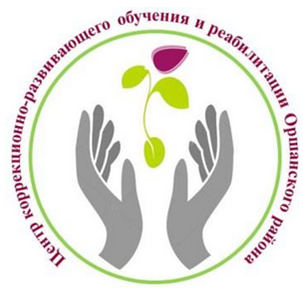 Нормализация обонятельной чувствительности у детей с ТМНР 4ПРИЛОЖЕНИЕСенсорно-интегративные игры и игровые упражнения для развития обонятельной сенсорной системы у детей с ТМНР8Название анализатораСенсорные защиты (гиперчувствительность к раздражителям)Сенсорные самостимуляции (гипочувствительность к раздражителям)Обонятель-ный Вкусовойповышенное восприятие и сильные реакции на запахи; испытывает головокружение, тошноту от некоторых запахов (парфюмерия, работающие электрические приборы, специи, человеческое тело);не посещает определённых мест из-за непереносимости запахов (столовая, физкультурный зал, зоопарк, общественный туалет, магазин для животных);чувствует запахи, которые остальные не замечают;отказывается есть пищу в зависимости от ее запаха;демонстрирует неприязнь к людям, которые используют предметы личной гигиены с сильным запахом;предпочитает пресную пищу;избегает новых продуктов;отказывается от ряда продуктов (избегает твёрдой или мягкой текстуры в еде, комбинаций продуктов разной текстуры);подвержен рвоте во время приёма пищиизучает объекты, облизывая и нюхая их;использует обнюхивание для общения с людьми; привязан к объектам с резким неприятным запахом;испытывает сложности в различении запахов;затрудняется в различении неприятных запахов;может выпить или съесть что-либо ядовитое, потому что не замечает неприятного запаха.любит острую, солёную, приторную пищу;грызёт несъедобные объекты